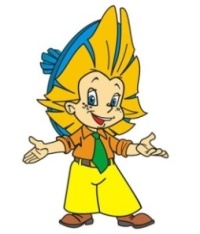 7. Ваши предложения: ______________________________________________________ Отметьте подходящую Вам программу.БЛАГОДАРИМ ВАС ЗА УЧАСТИЕ В НАШЕМ ОПРОСЕ!7. Ваши предложения: ______________________________________________________ Отметьте подходящую Вам программу.БЛАГОДАРИМ ВАС ЗА УЧАСТИЕ В НАШЕМ ОПРОСЕ!